Chapter 6: Phase 1: Analyzing the Environment 131 Exhibit 6.18: Critical Planning Issue Prioritization Worksheet, 2017 Instructions: Allocate 100 points among the emerging issues to indicate priority (more points = higher priority) Emerging Issue Integration Financial improvement Organizational design Culture transformation Physician alignment Service portfolio Population health management Partnerships Value Description Seamlessly connect all aspects of the system operationally and electronically, with a focus on shared incentives and accountability Stabilize and improve financial performance and position to ensure the system is able to fund both routine and strategic priorities moving forward Redesign the organizational structure, where necessary, to ensure the proper flow of information and decision making Develop a consistent organization-wide culture based on a unique set of values that will make the system attractive to both customers and employees Establish formal relationships with physicians across all specialties that are mutually beneficial and successful Implement the ideal product and market mix to bolster and sustain long-term growth Set mechanisms and processes to improve the health of a defined population(s) within the service area Affiliate with organizations and/or provider groups through a variety of models to extend the system’s reach or grow in desired markets and services Improve clinical outcomes and customer experience at the lowest possible cost Total Points Allocated Points 100 © 2017 Veralon Partners Inc. 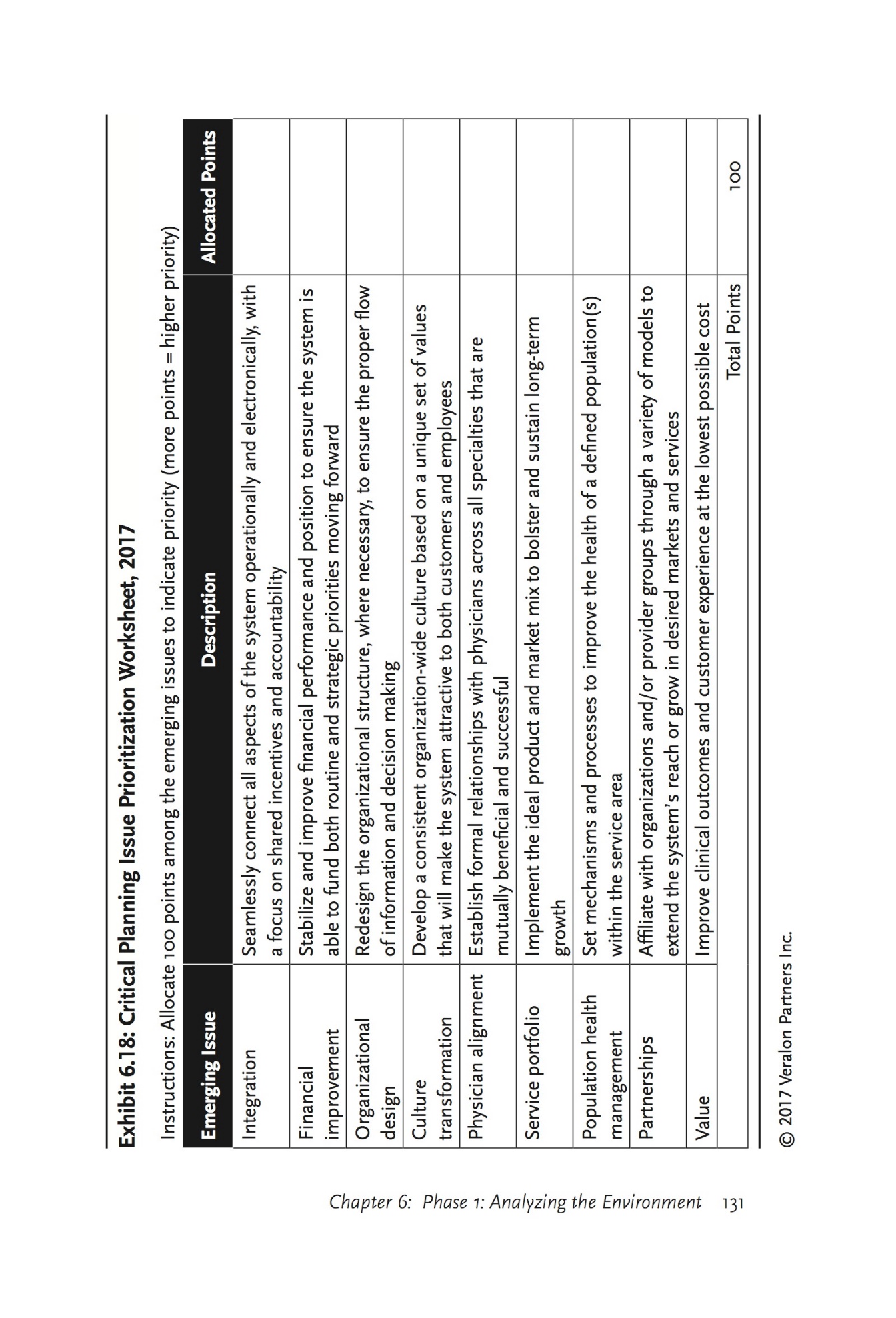 